Algebra 1-Book List 2023-2024Algebra 1**Code for the eBook will be given in class by the teacher. OPTIONAL:Big Ideas Math: Algebra 1: Texas EditionAuthor:  Houghton MifflinPublisher: Houghton MifflinEdition: 2015ISBN#: 9781608408146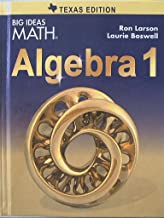 